Montgomery County Public Schools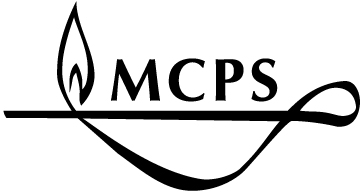 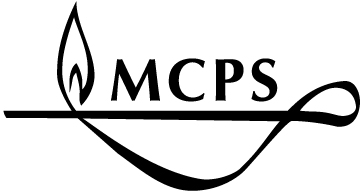 Cybercivility Task Force MeetingCarver Educational Services Center AuditoriumOctober 22, 2014By the end of this meeting, we will have—Reviewed the work of the task forceHeard a presentation from the Office of Communications on preliminary plans for the districtwide campaign  Discussed next steps and evaluated the meetingAGENDATimeTopicWho7:00–7:05 p.m.Welcome and OutcomesDavid SteinbergGboyinde Onijala7:05–7:20 p.m.The Work of the Task ForceBrian EdwardsDavid Steinberg7:20–8:00 p.m.Preliminary Plans for the Districtwide CampaignDavid SteinbergGboyinde Onijala8:00–8:30 p.m.Questions, Next Steps and EvaluationDavid SteinbergGboyinde Onijala